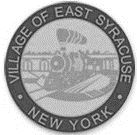 Village of East Syracuse204 North Center Street, East Syracuse, NY 13057Tel: 315-437-3541 Fax: 315-463-2150MayorRobert T. TackmanDeputy MayorMargaret RaeskyTrusteesMary AlbaneseDominic CellettiJusticeJoseph ZavagliaManager/ClerkMichael MoraccoParks & RecreationThomas RichardsonDPW SuperintendentRandy HughsonCode EnforcementChristopher ShieldsFire ChiefChristopher ShieldsSpecial Village Board MeetingDecember 29, 20218:00am – Held Virtually via GoTo MeetingAgenda Present:Also Present:Motions:Motion by __________ and 2nd by _____________ to hire the following people as Temporary FD Caretakers at $_____/hr effective Monday, December 27, 2021:Hayden TurkRonny McKinnyHoward GrayNathan BakerMotion by __________ and 2nd by _____________  to adjourn special meeting at _________.